Tapp Middle School Dress Code for the 2023-24 School Year.Updated 8/25/23Responsibility for Enforcement:  administrators and teachers shall enforce the CCSD dress code policy (JCDB-R), and the principal or designee shall be the final judge as to the appropriateness, neatness, and cleanliness of the wearing apparel, or whether or not apparel is disruptive, unsafe, or in violation of the dress code. NOTE: administration has final say regarding appropriate dress.  All students shall maintain the following standard dress drawn from board policy JCDB-R:Appropriate shoes shall be worn.  No house shoes or bedtime slippers will be allowed.  Tennis shoes need to be worn for PE classes.Midriffs shall be covered.  Shirts should always be the appropriate length and at no point should we see a student’s stomach/belly.Appropriate undergarments shall be worn and may not be visible.  No sagging pants/shorts and a belt should be worn at the appropriate times.No strapless garments, tank tops, or revealing shirts will be allowed, even with a jacket or coverup.Shorts, skirts, and dresses should be no shorter that three inches above the knee, skintight, or revealing.Distressed jeans/pants are allowed.  Holes, tears, or rips that expose skin are allowed if they are below the knee.  If the holes, tears, or rips, are above the knee they must have something under them, and skin should not be seen.No caps, hats, bandanas nor hoods covering the head are to be worn in the school building during the day unless there is a special activity during which they are deemed appropriate by the school administration.Clothing or ornamentation that does any of the following is prohibited:  a. Displays or advertises substances illegal for minors.  b.  Displays suggestive phrases, designs, markings, or profanities.  c.  Advocates, promotes, or suggested illegal activity.Tapp Middle School Enforcement Policy:Dress code violations should be identified during Tiger Time, 1st period, and/or 2nd period. Dress code violations can be referred to ISS later in the day, but administration may investigate why it has taken so long for the violation to be noticed (ie. student arrived to school late, student was in dress code but changed appearance later, staff neglect of issue, etc.). If a student is in violation of the stated guidelines above, the student will be sent to ISS to correct the dress code violation. The ISS instructor will document the dress code violation and follow the progressive discipline steps outlined below: Progressive Discipline for Dress Code violations:1st violation – The student is sent to ISS. The ISS instructor documents a dress code warning, gives the student a red wrist band if the violation is minimal/can be corrected, and the student returns to class. 2nd violation – The student is sent to ISS, the ISS instructor gives a minor referral in PBIS and assigns silent lunch, and the ISS instructor notifies the parent/guardian with notice that the next infraction will result in an ISS referral. The student is sent back to class with wrist band if violation is minimal/can be corrected. 3rd violation – The student is sent to ISS, and the ISS instructor creates a referral. The ISS instructor will notify the parent, and the grade level administrator will then process the referral with the consequence of 1 day ISS (policy G-7). The student is sent back to class with wrist band if violation is minimal/can be corrected.4th violation – The student is sent to ISS, and the ISS instructor creates a referral. The ISS instructor will notify the parent, and the grade level administrator will then process the referral with the consequence of 3 days ISS (policy G-7). The student is sent back to class with wrist band if violation is minimal/can be corrected.5th violation – The student is sent to ISS, and the ISS instructor creates a referral. The ISS instructor will notify the parent, and the grade level administrator will then process the referral with the consequence of 2 days OSS since repeated behavior to this extent is considered insubordination. (Policy G-4). The student will remain in ISS until the dress code violation is remedied and the ISS instructor will notify Mrs. Dukes in attendance. Subsequent infractions will follow the progression for G-4, insubordination, infractions.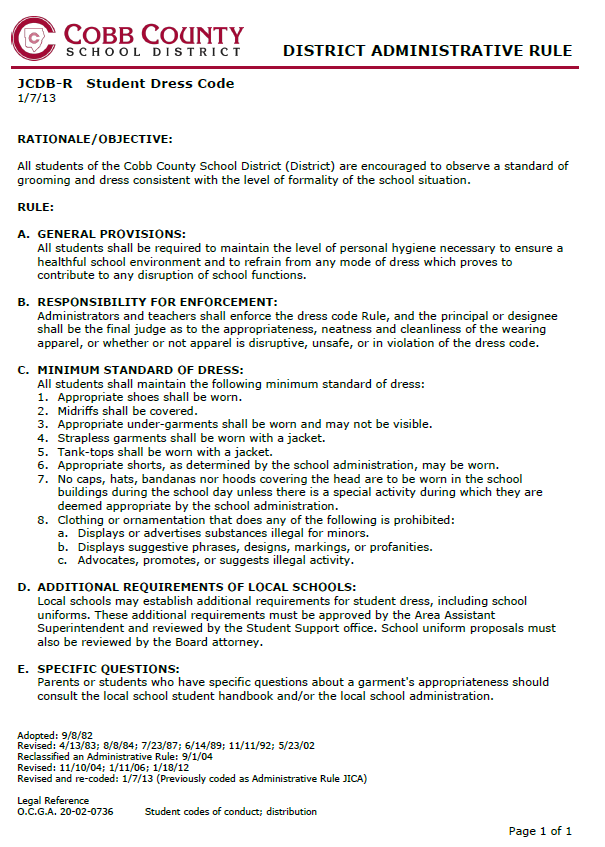 